PROVINCIAL GRAND LODGE OF WEST KENT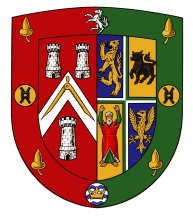 Annual Festival LuncheonTuesday 5th May 2020 at 12:30 p.m.DE VERE GRAND CONNAUGHT ROOMSGREAT QUEEN STREET, LONDON WC2B 5DAMenuStarter OptionsGuinea Fowl Terrine with Prunes and Green PeppercornsMinestrone Soup with Borlotti Beans and Parmesan (Vegetarian)-  -  -Main Course OptionsChicken Schnitzel with Herb Crumb and Parmesan Cheese, Warm Potato and Chive Salad, Selected Vegetables, Pisto DressingMelted Tomato, Red Pepper & Ricotta Filled Cannelloni, Basil Cream Tomato Butter (Vegetarian)-  -  -Dessert OptionBanana, Toffee and Ginger CheesecakePlease note that there is a £2 supplement for Cheese and Biscuits as an alternative to the dessertThe cost of lunch is £47.50 per head inclusive of wine.(or £49.50 per head if opting for cheese and biscuits as alternative to dessert)Members, Honours recipients, and guests intending to lunch should complete this form and forward it by email to Bookings@freemasons-westkent.org.uk before 3rd April 2020. Or by post to The Provincial Office, Oakley House, Bromley Common, Kent BR2 8HAPlease indicate payment method below (click on relevant box)	(Preferred method) By BACs using Sort Code: 20-14-33, Account No: 50738484Please quote your name as reference.	By cheque made payable to “Provincial Grand Lodge of West Kent”.All bookings will be confirmed by email, unless a stamped addressed envelope is provided. If you do not receive your confirmation contact the Provincial Office. Please check the confirmation and advise the Office of any errors. I recommend that you retain a copy for your reference.I require ticket(s) for the Lunch and enclose a total remittance of £ticket(s) for the Lunch and enclose a total remittance of £ticket(s) for the Lunch and enclose a total remittance of £ticket(s) for the Lunch and enclose a total remittance of £ticket(s) for the Lunch and enclose a total remittance of £NameEmailLodgeNo:Rank:Guest NamesGuest NamesGuest NamesGuest NamesDietary RequirementDietary RequirementDietary RequirementDietary Requirement